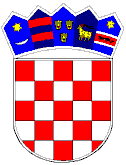 REPUBLIKA HRVATSKAVUKOVARSKO-SRIJEMSKA ŽUPANIJA OPĆINA TOVARNIK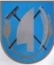  OPĆINSKO VIJEĆE                                                   KLASA:   021-05/18-02/04URBROJ: 2188/12-04-18-1Tovarnik, 18.05.2018. godineVIJEĆNICIMA OPĆINSKOG  VIJEĆAOPĆINE TOVARNIK                                                                                                                     - svima -Na temelju članka 33. Statuta Općine Tovarnik („Službeni vjesnik“ Vukovarsko srijemske- županije, broj 4/13, 14/13 i 1/18) i članka 60. Poslovnika Općinskog vijeća Općine Tovarnik („Službeni  vjesnik“  Vukovarsko srijemske- županije,  broj 4/13, 14/13, 5/17   ), s a z i v a m8. SJEDNICUOPĆINSKOG VIJEĆA OPĆINE TOVARNIK,koja će se održati 25. svibnja  2018. u  19 h, u Općinskoj vijećnici, A. G. Matoša 2, Tovarnik0.1.  Za sjednicu predlažem sljedeći dnevni red:1. Usvajanje zapisnika sa 6. sjednice Općinskog vijeća Općine Tovarnik  od 28. ožujka  2018. god. 2. Usvajanje zapisnika sa 7. sjednice Općinskog vijeća Općine Tovarnik  od 04. svibnja 2018. god.3.  Prijedlog Odluke o prvim izmjenama i dopunama Proračuna za 2018. godinu 4. Prijedlog Odluke o prvim izmjenama i dopunama Programa gradnje objekata i uređaja komunalne infrastrukture za 2018.5. Prijedlog Odluke o prvim izmjenama i dopunama Programa održavanja komunalne infrastrukture za 2018.6. Prijedlog Odluke o prvim izmjenama i dopunama Programa korištenja sredstava ostvarenih od prodaje, zakupa i dugogodišnjeg zakupa poljoprivrednog zemljišta u vlasništvu RH za 2018.7. Prijedlog Odluke o prvim izmjenama i dopunama Programa utroška sredstava od prodaje obiteljskih kuća i   stanova u državnom vlasništva na području posebne državne skrbi za Općinu Tovarnik u 2018.8. Prijedlog Odluke o prvim izmjenama i dopunama socijalnog programa za 2018. god.9. Prijedlog Odluke o prihvaćanju izvješća o izvršenju Proračuna za 2017. godinu10. Prijedlog Odluke o raspodjeli rezultata11. Prijedlog  odluke o imenovanju članova povjerenstva za dodjelu javnih priznanja Općine Tovarnik 12. Prijedlog  odluke o imenovanju članova povjerenstva za provedbu i praćenje Tovarničkog jesenskog festivala13. Prijedlog Odluke o odustajanju od projektne dokumentacije „rekonstrukcija uličnog koridora Ulice vl. Ivana Burika i raskrižja s državnom cestom D-45 u Tovarniku“, projektant RENCON Osijek.14. Razno PREDSJEDNIK OPĆINSKOG  VIJEĆA                                                                                                                                                      Dubravko BlaškovićNAPOMENA:Temeljem članka 12. Zakona o pravu na pristup informacijama  (Narodne novine br. 25/13, 85/15 ) članaka  1. i 2. Odluke o prisustvovanju javnosti  ( Službeni vjesnik vukovarsko-srijemske županije br. 8/11 ) na sjednicama Općinskog vijeća Općine Tovarnik može prisustvovati  zainteresirana javnost  ( najviše pet ( 5 ) osoba  koje  prve prijave  svoj dolazak )  uz prethodnu najavu  dolaska  najkasnije tri dana prije održavanja sjednice Općinskog vijeća,  na broj mobitela  098 629 867 (predsjednik vijeća ).